DIREKTORAT PEMBINAAN SMADIREKTORAT JENDERAL PENDIDIKAN DASAR DAN MENENGAHKEMENTERIAN PENDIDIKAN DAN KEBUDAYAAN2017RENCANA PELAKSANAAN PEMBELAJARAN (RPP)Sekolah	:		SMA Negeri 104 JakartaMata pelajaran	:		Bahasa dan Sastra PrancisKelas/Semester	:		XI/1Alokasi Waktu	:		4 × 45 menit A.	Kompetensi Inti KI-1	:	Menyadari dirinya sebagai mahluk ciptaan yang Maha Kuasa serta menjalankan           		kewajibannya sesuai dengan agama yang dianutnya.KI-2 	:  	Memiliki sikap jujur, disiplin, kerjasama, responsif, dan proaktif dalam mencari solusi permasalahan. Kompetensi Inti, Kompetensi Dasar dan Indikator Pencapaian KompetensiTujuan PembelajaranMelalui drill, diskusi, tanya jawab, dan permainan, Peserta didik dapat membuat membuat kalimat perintah sederhana dan meminta temannya untuk melakukan sesuatu.Materi Teks transaksional untuk meminta melakukan sesuatu Les phrases impérativesPendekatan, Metode dan Model PembelajaranPendekatan	:	SaintifikMetode	:	Tanya jawab, drilling, diskusi, gallery walk,  permainan (Ēcoutez-moi et faites !) Kegiatan PembelajaranPertemuan 1 @ 2x 45 menit + 15 menit Pendahuluan (25 menit)Tadarus, menyanyikan lagu Indonesia Raya, berdoa dan salam. Mengkondisikan suasana belajar yang menyenangkan dan mengabsen.Mendiskusikan materi yang sudah dipelajari dan dikembangkan sebelumnya yaitu le poème françaisKegiatan Inti (70 menit)Mengamati gambar dan audio yang diperdengarkan Contoh bahan pengamatan: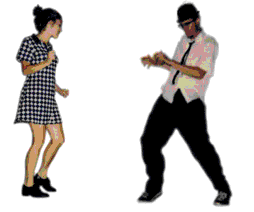 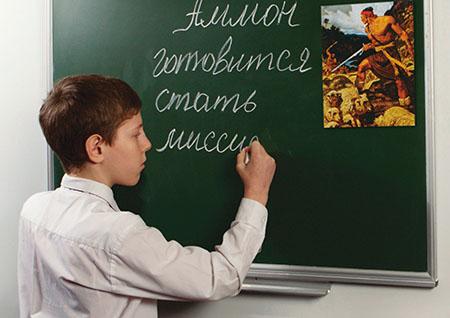 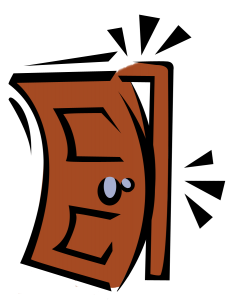 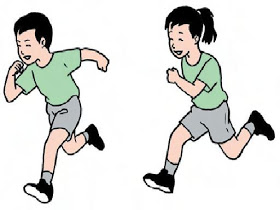 Regardez et écoutez quelle est la forme de phrase ?Menjawab pertanyaan tentang tayangan yang diamatiMenyampaikan konsep kalimat perintahMengulangi kalimat-kalimat perintah yang didengar dengan bimbingan guruGuru membagi kelompok Mencari kata kerja bahan referensi (les verbes infinitifs et le sens) dari kamus maupun internetTrouvez les verbes et le sens autant que possible !Menempelkan hasil kerja di tempat yang disediakanMelihat hasil kerja kelompok lain dan mencatat kata-kerja dari kelompok lain yang tidak ada didaftar kata-kerja yang mereka buat.Berdiskusi menentukan tasrif kata-kerja yang tepat untuk sujet “vous” yang akan digunakan untuk kalimat perintahFormez tous les verbes que vous avez touvé aux impératives pour le sujet Vous !Menemukan cara melafalkan tasrif kata-kerja dan berlatih melafalkanPrononcez les impératives que vous avez formé ! Membuat kesimpulan bersama tentang konsep kalimat perintahPenutup (15 menit)Memfasilitasi dalam menemukan kesimpulan tentang konsep kalimat perintah bahasa Prancis, melalui reviu indikator yang hendak dicapai pada hari itu. Meminta beberapa peserta didik untuk mengungkapkan manfaat mengetahui konseples impératives en françaisMemberikan tugas kepada peserta didik, dan mengingatkan peserta didik untuk mempelajari materi yang akan dibahas dipertemuan berikutnya maupun mempersiapkan diri menghadapi tes/ evaluasi akhir di pertemuan berikutnya (kegiatan ini dilakukan di pertemuan ke-1).Melakukan penilaian untuk mengetahui tingkat ketercapaian indikator (kegiatan ini dilakukan di pertemuan ke-2).Memberi salam.Pertemuan 2(@ 2 ×45 menit)Pendahuluan (10 menit)Memberi salam, menanyakan kabar, mengabsenMengkondisikan suasana belajar yang menyenangkan; Mendiskusikan kompetensi yang sudah dipelajari dan dikembangkan sebelumnya  berkaitan dengan kompetensi yang akan dipelajari dan dikembangkan, diantaranya melalui tanya jawab membahas kembali tentang materi kalimat perintah (les impératifs en français)Menyampaikan kompetensi yang akan dicapai dan manfaatnya dalam kehidupan sehari-hari berkaitan dengan kalimat perintah (les impératif en français)Kegiatan Inti (70 menit)Membuat kalimat perintah sederhana berdasarkan gambar yang diberikan dan sesuai dengan petunjuk soalRegardez bien les images et faites les impératives pour demander ton ami !Lisez la description /la situation donné et complétez le dialogue ā l’impérative !Bersama dengan kelompoknya, peserta didik mengamati contoh permainan “Ēcoutez-moi et faites”Melakukan gerakan-gerakan sesuai perintah yang didengarContoh:Ēcoutez-moi et souriez !Ēcoutez-moi et criez !Ēcoutez-moi et dansez !Ēcoutez-moi et chantez !Mendiskusikan kalimat perintah (les impératives) yang akan digunakan untuk permainan “Ēcoutez-moi et faites”Membuat kalimat perintah sederhanaMempraktikkan/mengomunikasikan kalimat perintah yang telah dibuat dalam permainan “Ēcoutez-moi et faites” (dua kelompok berkompetisi)Melakukan gerakan sesuai perintah yang diberikan oleh temannyaMenyampaikan tanggapan tentang hasil pembelajaran hari ituMembuat kesimpulan bersama berkaitan konsep materi yang dipelajariPenutup (10 menit)Memfasilitasi dalam menemukan kesimpulan tentang konsep les impératives melalui permainan “Ēcoutez-moi et faites”  dengan  reviu indikator yang hendak dicapai pada hari itu. Beberapa peserta didik untuk mengungkapkan manfaat permainan “Ēcoutez-moi et faites”Memberikan tugas kepada peserta didik, dan mengingatkan peserta didik untuk mempelajari materi yang akan dibahas dipertemuan berikutnya Memberi salam.PenilaianTeknik Penilaian: Penilaian Sikap 	:	Observasi/pengamatanPenilaian Pengetahuan	: 	Tes TertulisPenilaian Keterampilan	: 	Unjuk Kerja/ Praktik.Bentuk Penilaian	:	Observasi	:	lembar pengamatan aktivitas peserta didikTes tertulis	:	uraian dan lembar kerjaUnjuk kerja	:	demonstrasi dalam permainanPortofolio	:	pedomana penilaian portofolioInstrumen Penilaian (terlampir)RemedialPembelajaran remedial dilakukan bagi siswa yang capaian KD nya belum tuntas Tahapan pembelajaran remedial dilaksanakan melalui remidial teaching (klasikal), atau tutor sebaya, atau tugas dan diakhiri dengan tes.Tes remedial, dilakukan sebanyak 3 kali dan apabila setelah 3 kali ters remedial belum mencapai ketuntasan, maka remedial dilakukan dalam bentuk tugas tanpa tes tertulis kembali.PengayaanBagi siswa yang sudah mencapai nilai ketuntasan diberikan pembelajaran pengayaan sebagai berikut:Siwa yang mencapai nilai  diberikan materi masih dalam cakupan KD dengan pendalaman sebagai pengetahuan tambahanSiwa yang mencapai nilai  diberikan materi melebihi cakupan KD dengan pendalaman sebagai pengetahuan tambahan.Media/Alat dan Sumber BelajarMedia/Alat	: Lembar Kerja, Papan Tulis/White Board, LCDSumber Belajar :Buku Bahasa Prancis Le Mag 1, Pourqoi Pas 1InternetBuku/ sumber lain yang relevan.Jakarta,      Juli 2016Mengetahui	Kepala SMA N 104 Jakarta				Guru Mata Pelajaran,M. Musyafa’, S.PdI					Ramayanti, S.Pd.NIP. 196010211990031001			NIP. 196404061987032009INTRUMEN PENILAIAN SIKAPNama Satuan pendidikan	: SMAN 104 JakartaTahun pelajaran    		: 2016/2017Kelas/Semester    		: XI / Semester IMata Pelajaran		: Bahasa dan Sastra Prancis							Jakarta,      Juli 2016Mengetahui	Kepala SMA N 104 Jakarta				Guru Mata Pelajaran,M. Musyafa’, S.PdI					Ramayanti, S.Pd.NIP. 196010211990031001			NIP. 196404061987032009INSTRUMEN PENUGASANSatuan Pendidikan	:	SMA N 104 JakartaMata Pelajaran	:	Bahasa dan Sastra PrancisKelas	:	XIKompetensi dasar       	:	3.4 Mencontohkan tindak tutur  ucapan selamat(féliciter quelqu’un) dengan memperhatikan fungsi sosial, struktur teks, dan unsur kebahasaan pada teks interaksi lisan dan tulis.Indikator                   	:	3.4.1 Mentasrifkan kata-kerja 1er groupe dalam bentuk perintah 		untuk sujet “Tu dan Vous”            		3.4.2 Mentasrifkan kata-kerja 2ème  groupe dalam bentuk perintah untuk sujet “Tu dan Vous”            		3.4.3 Menentukan kalimat perintah yang tepat sesuai gambarMateri	:	Les impératives Contoh Tugas:Rubrik PenilaianNama siswa/kelompok	:  …………………………………………………Kelas				: ………………………………………………….Tanggal Pengumpulan	: ………………………………………………….Kriteria:5 = sangat baik, 4 = baik, 3 = cukup, 2 = kurang, dan 1 = sangat kurangJakarta,      Juli 2016Mengetahui	Kepala SMA N 104 Jakarta				Guru Mata Pelajaran,M. Musyafa’, S.PdI					Ramayanti, S.Pd.NIP. 196010211990031001			NIP. 196404061987032009INSTRUMEN TES TERTULISSatuan Pendidikan	:	SMA Negeri 104 JakartaMata Pelajaran	: 	Bahasa dan Sastra PrancisKelas	: 	XIKompetensi dasar         :	3.4 Mencontohkan tindak tutur  ucapan selamat (féliciter		quelqu’un) dengan memperhatikan fungsi sosial, struktur teks,dan unsur kebahasaan pada teks interaksi lisan dan tulis.Indikator                       	 : 	3.4.1 Mentasrifkan kata-kerja 1er groupe dalam bentuk perintah 		untukSujet “Tu dan Vous”  		3.4.2 Mentasrifkan kata-kerja 2ème  groupe dalam bentuk perintah		untuk sujet “Tu dan Vous”		3.4.3 Menentukan kalimat perintah yang tepat sesuai gambarSoal:Regardez les images et faites les phrases pour demander ā ton ami/e de le faire !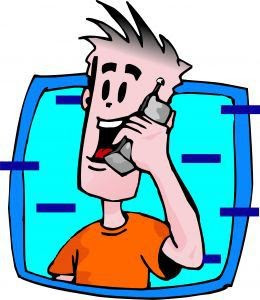 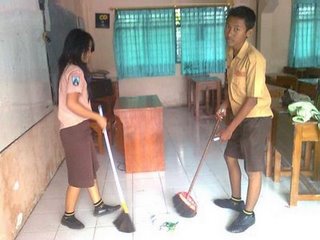 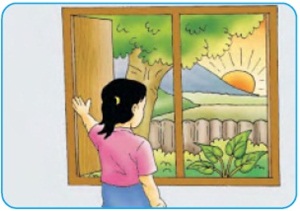 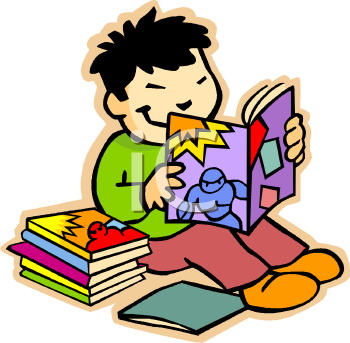 Lisez la description/la situation et complétez le dialogue !C’est le temps pour service communautaire, Thomas est le chef de groupThomas 	: Mes amis, c’est notre tour pour service communautaire. . . . . . .  . . . . . . notre classe !Les amis 	:  D’accord !Le prof donne des devoirs aux éleves ! Il demande aux éleves de les faire et les donner dans deux jour ! Anne vuet les faire en semble avec ses amis`	Qu’est-ce qu’elle dit aux amis ?Contoh Pedoman pensekoran :Jakarta,      Juli 2016Mengetahui	Kepala SMA N 104 Jakarta				Guru Mata Pelajaran,M. Musyafa’, S.PdI					Ramayanti, S.Pd.NIP. 196010211990031001			NIP. 196404061987032009KISI-KISI Mata pelajaran	:	Bahasa dan Sastra Prancis Kelas	:	XIKARTU SOALMata pelajaran	:	Bahasa dan Sastra Prancis Kelas	:	XIKARTU SOALMata pelajaran	:	Bahasa dan Sastra Prancis Kelas	:	XIKARTU SOALMata pelajaran	:	Bahasa dan Sastra Prancis Kelas	:	XIPENGETAHUANKETERAMPILAN KI3: 	Memahami, menerapkan, dan menganalisis pengetahuan faktual, konseptual, proseduralberdasarkan rasa ingin tahunya tentang ilmu pengetahuan, teknologi, seni, budaya, dan humaniora dengan wawasan kemanusiaan, kebangsaan, kenegaraan, dan peradaban terkait penyebab fenomena dan kejadian, serta menerapkan pengetahuan prosedural pada bidang kajian yang spesifik sesuai dengan bakat dan minatnya untuk memecahkan masalahKI4: 	Mengolah, menalar, dan menyaji dalam ranah konkret dan ranah abstrak terkait dengan pengembangan dari yang dipelajarinya di sekolah secara mandiri, dan mampu menggunakan metoda sesuai kaidah keilmuanMencontohkan tindak tutur ucapan selamat (féliciter quelqu’un) dengan memperhatikan fungsi sosial, struktur teks, dan unsur kebahasaan pada teks interaksi lisan dan tulis.4.4 Memproduksi   tindak tutur ucapan selamat  (féliciter quelqu’un)dengan memperhatikan fungsi sosial, struktur teks, dan unsur kebahasaan pada teks interaksi lisan dan tulis sesuai konteksMentasrifkan kata-kerja 1er groupedalam bentuk perintah untuk sujet “Tu dan Vous”Mentasrifkan kata-kerja 2ème groupedalam bentuk perintah untuk sujet “Tu dan Vous”Menentukan kalimat perintah yangtepat sesuai gambar Membuat kalimat perintahsederhana dengan objet tertentu4.4.1 Membuat kalimat perintah sederhana dengan menggunakan kata kerja 1er  groupe4.4.2 Membuat kalimat perintah sederhana           dengan menggunakan kata kerja 2ème                  groupe4.4.3 Meminta temannya melakukan            sesuatuNOWAKTUNAMAKEJADIAN/PERILAKUBUTIR SIKAPPOS/NEGTINDAK LANJUT12345678910111213141516NoKategoriSkorAlasan1.1. Apakah tugas dikerjakan lengkap dan sesuai dengan tanggal pengumpulan yang telah disepakati?2.Apakah penyelesaian yang dikerjakan sesuai dengan konsep yang telah dipelajari?JumlahJumlahNO.NAMA PESERTA DIDIKASPEK PENILAIANASPEK PENILAIANASPEK PENILAIANASPEK PENILAIANASPEK PENILAIANASPEK PENILAIANJUMLAHNILAINO.NAMA PESERTA DIDIKSTRUKTURSTRUKTURSTRUKTURKOSA-KATAKOSA-KATAKOSA-KATAJUMLAHNILAINO.NAMA PESERTA DIDIKTepatKurang tepatTidak tepatTepatKurang tepatTidak tepatJUMLAHNILAI321321NO.KDMATERIINDIKATOR SOALNO SOAL1Mencontohkan tindak tutur ucapan selamat (féliciter quelqu’un) dengan memperhatikan fungsi sosial, struktur teks, dan unsur kebahasaan pada teks interaksi lisan dan tulis.Les impérativesDisediakan gambar. Peserta didik dapat membuat kalimat meminta temannya melakukan sesuatu dengan tepat Disediakan ilustrasi dan dialog yang belum lengkap. Peserta didik dapat melengkapinya dengan kalimat perintah yang akan dilakukan bersama-sama dengan tepatDisediakan ilustrasi. Peserta didik dapat membuat kalimat perintah dengan tepat123KOMPETENSI DASAR Mencontohkan tindak tutur ucapan selamat (féliciter quelqu’un) dengan memperhatikan fungsi sosial, struktur teks, dan unsur kebahasaan pada teks interaksi lisan dan tulis.Regardez les images et faites les phrases pour demander ā ton ami de le faire !MATERILes Impératives Regardez les images et faites les phrases pour demander ā ton ami de le faire !INDIKATOR SOALDisediakan gambar. Peserta didik dapat membuat kalimat meminta temannya melakukan sesuatu dengan tepatRegardez les images et faites les phrases pour demander ā ton ami de le faire !KOMPETENSI DASAR Mencontohkan tindak tutur ucapan selamat (féliciter quelqu’un) dengan memperhatikan fungsi sosial, struktur teks, dan unsur kebahasaan pada teks interaksi lisan dan tulis.Lisez l’ilustration et complétez le dialogue !C’est le temps pour service communautaire, Thomas est le chef de groupThomas 	: 	Mes amis, c’est notre tour pour service communautaire.		 . . . . . .  . . . . . . notre classe !Les amis 	:  	D’accord !MATERILes Impératives Lisez l’ilustration et complétez le dialogue !C’est le temps pour service communautaire, Thomas est le chef de groupThomas 	: 	Mes amis, c’est notre tour pour service communautaire.		 . . . . . .  . . . . . . notre classe !Les amis 	:  	D’accord !INDIKATOR SOALDisediakan ilustrasi dan dialog yang belum lengkap. Peserta didik dapat melengkapinya dengan kalimat perintah yang akan dilakukan bersama-sama dengan tepat Lisez l’ilustration et complétez le dialogue !C’est le temps pour service communautaire, Thomas est le chef de groupThomas 	: 	Mes amis, c’est notre tour pour service communautaire.		 . . . . . .  . . . . . . notre classe !Les amis 	:  	D’accord !KOMPETENSI DASAR Mencontohkan tindak tutur ucapan selamat (féliciter quelqu’un) dengan memperhatikan fungsi sosial, struktur teks, dan unsur kebahasaan pada teks interaksi lisan dan tulis.Le prof donne des devoirs aux éleves ! Il demande aux éleves de les faire et les donner dans deux jour ! Anne vuet les faire en semble avec ses amis`Qu’est-ce qu’elle dit aux amis ?MATERILes Impératives Le prof donne des devoirs aux éleves ! Il demande aux éleves de les faire et les donner dans deux jour ! Anne vuet les faire en semble avec ses amis`Qu’est-ce qu’elle dit aux amis ?INDIKATOR SOALDisediakan ilustrasi. Peserta didik dapat membuat kalimat perintah dengan tepatLe prof donne des devoirs aux éleves ! Il demande aux éleves de les faire et les donner dans deux jour ! Anne vuet les faire en semble avec ses amis`Qu’est-ce qu’elle dit aux amis ?